   MIĘDZYSZKOLNY OŚRODEK SPORTOWY KRAKÓW-WSCHÓD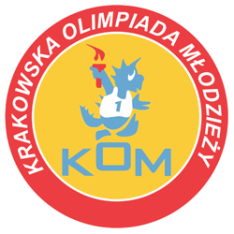 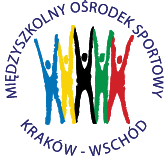 Adres: Centrum Rozwoju Com Com Zoneul. Ptaszyckiego 6 – P 09,  31 – 979 Krakówtel/fax: 12 685 58 25,   email:  biuro@kom.krakow.plwww.kom.krakow.plKraków, 21.11.2016r.SPRAWOZDANIEGIMNAZJADA – TENIS STOŁOWY INDYWIDUALNY DZIEWCZĄT 2016/17.Miejsce: hala sportowa ZSO Nr 14, os. Dywizjonu 303Termin: 17.11.2016Ilość szkół: 18Ilość uczestników: 32Klasyfikacja końcowa indywidualnieZając Anna  		G-19Stasiowska Julia   	G SavioMazela Karolina 	G-4Kuć  Angelika 	G-1Kramarzyńska Emilia  	SMS GortatSierpień Natalia   Kat. 	G. Św. Rodziny     7-8  Płaza Julia  			G-49               Sołtys Zofia  Kat. 		G. Św. Rodziny    9-12	   Heryjan Dominika  	G-2              Tadel Małgorzata  	G-22               Łowicka Anna  	G-24               Sałaja Julia  		G-16    13-16 Dybaś Małgorzata  		G-16               Napieracz Klaudia  		G-24               Mysior Klaudia  		G-74               Olejarczyk Zuzanna  	G-2     17-24 Grenda Aleksandra  		G-20                Stach Magdalena 			G-7                Czarnecka Ewa   			Publ. G. S. Salezjanek                Marcinkowska Wiktoria  		G-22                Stelmach Zuzanna  		Publ. G. S. Salezjanek                Nowak Wiktoria  			SMS Gortat                Jaworska Małgorzata  		G-4                Stanek Oliwia  			G-28    25-32  Wtorek Julia   		G-28                Mysior Julia   		G-49                Rycaj Nikola  		G-36                Gackowiec Wiktoria 	G-36                Igielska Wiktoria  		G-7                Król Wiktoria  		G-46                Koprowska Wiktoria  	G-1                 Kasztelewicz Maria  	G-20Klasyfikacja końcowa drużynowoMiejsceSzkołazawodnik 1zawodnik 2razempkt- współ.1.GM Św. Rodz1614,530,5122.GM 4192,2521,25103.GM 19212194.GM SAVIO202085.GM GORTAT172,2519,2576 – 9. GM 1181194,56 – 9.GM 211,57,5194,56 – 9.GM 2411,57,5194,56 – 9.GM 1611,57,5194,510.GM 4914,5115,5211.GM 2211,52,2513,75112.GM 747,57,5113.GM SAL2,252,255,0114 – 16.GM 202,2513,25114 – 16.GM 72,2513,25114 – 16.GM 282,2513,25117.GM 36112118.GM 46111